Aberdeen City Council launches new employability websiteToday Aberdeen City Council unveils a new one-stop-shop website ABZ Works Aberdeen City Council’s new website enables young people and parents to easily find local information about career pathways, as well as access wider support, such as financial help, health and wellbeing advice.The website has been developed to mitigate the economic impacts of both the pandemic and the oil and gas downtown. Developed with partners, including Skills Development Scotland (SDS) and Developing the Young Workforce North East (DYWNE), the website promotes growth industry sectors, highlighting training, education and employment options in Aberdeen. Although the pandemic has had an impact on the economy and jobs, Aberdeen is a city of opportunity with new technologies, new industries and new jobs. We have key industries that are growing as a result of demand for new products and new services, such as health and social care, life sciences and energy, particularly renewables.  These growth industries are supported with more routes into careers, including apprenticeships, college and university courses as well as other work-based pathways, including work experience and volunteering. The website uses a mixture of animations, infographics, videos and text to link to higher and further education providers, as well as wider support services in Aberdeen.There are also resources, specifically developed for parents and carers to support their children to make informed career choices.If you want to find out more about career pathways, including university and college courses in Aberdeen, please visit ABZ Works  or talk to your Guidance Teacher or your Careers Advisor.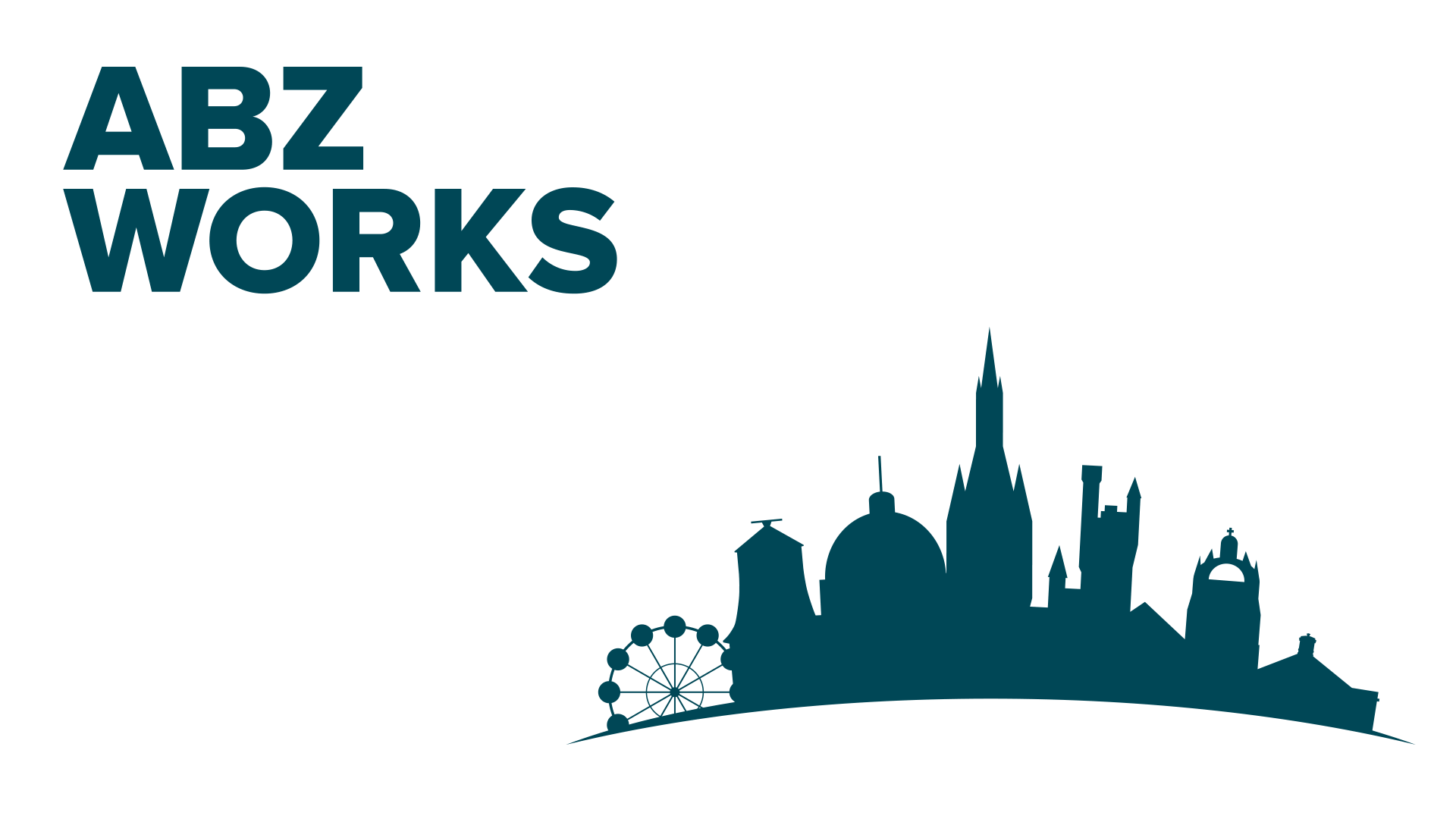 